KSHA Conference Registration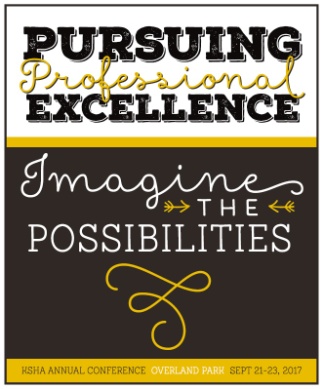 Easy ways to register:ONLINE		www.ksha.orgFAX 		Send form to 316-202-2299PHONE 		Call 316-202-2288 with credit cardMAIL		Form & fees to: KSHA, 148 S. Bay Country Ct., Wichita, KS 67235Name ________________________________________	Choose one:  	o SLP	o AUD	 Name on badge (if different) __________________________	o Student	o Assistant/Paraprofessional	o OtherStreet Address_________________________________	Employer__________________________________________City_________________State_____Zip_____________	Email address______________________________________Please specify if you require special assistance ___________________________________ Phone_____________________Do you plan to attend the Poster session? 	o  Yes 	 o  No	o  MaybeDo you plan to attend the Social Event on Friday evening (KSHA provides snacks, cash bar)? o  Yes   o  No	o  MaybeWould you be interested in attending a seminar in the KC area on the topic of motor speech and the Communicative Effectiveness Survey-Revised (a measure of motor speech and Parkinson’s disease)? o  Yes   	o  No 	o  Maybeo Check enclosed (payable to KSHA)		o Purchase order enclosed / PO number______________________o Charge to:   o Visa	o Mastercard	o  AMEX 	 o  Discover 	Card number________________________________Expiration Date___________ CVV code on the back__________  If billing address is different from above, please include:Street Address________________________________ City_________________State_____Zip__________________________________________________________	___________________________Signature						DateCancellation policy: If received in writing at least one day before the conference begins, KSHA will refund your registration after a $30.00 administrative fee. Cancellations not received by the date required will not be eligible for a refund. No-shows will be billed. Retain a copy of this form and your cancelled check for tax purposes.SESSION CHOICES – Registration does not guarantee a seat. Seating is first come, first seated.Audiology Sessions	Speech-Language Pathology Sessions	O AUD 1O AUD 2O AUD 3O AUD 4O AUD 5O AUD 6O AUD 7O AUD 8O AUD 9O AUD 10O AUD 11O AUD 12O AUD 13O AUD 14O AUD 15O AUD 16O SLP 1O SLP 2O SLP 3O SLP 4O SLP 5O SLP 6O SLP 7O SLP 8O SLP 9O SLP 10O SLP 11O SLP 12O SLP 13O SLP 14O SLP 15O SLP 16O SLP 17O SLP 18O SLP 19O SLP 20O SLP 21O SLP 22O SLP 23O SLP 24O SLP 25O SLP 26O SLP 27O SLP 28O SLP 29O SLP 30O SLP 31O SLP 32O SLP 33O SLP 34O SLP 35O SLP 36O SLP 37O SLP 38POSTMARKED:Before 9/8/17After 9/8/17Audiology Learning Lab (Thursday 9am-4pm): Fitting Best Practices-Probe Mic Measures & More$ 95$ 115KSHA / Other state-SHA member/ KSHA Life Member$ 155$175Non-KSHA Member (SLP or Audiologist)$275$ 295KSHA Student Member / Paraprofessional$ 45$55Non-member Student$ 55$65KSHA member-Saturday only$ 75$95Non-Member Professional – Saturday only$195$215FRIDAY LUNCH – Circle ONE choice:Southwestern Chicken Boulevard Pale Ale Brined Pork LoinVegetarian Option$ 20N/ATOTAL